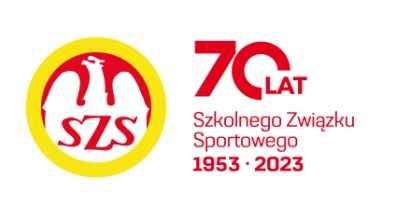 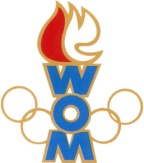 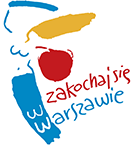 LVII WOMKOMUNIKAT KOŃCOWY ZAWODÓW FINAŁOWYCHW KOSZYKÓWCE CHŁOPCÓW - LICEALIADA W ROKU SZK. 2023/2024Miejsce SzkołaDzielnicaPkt. WOM1XIV  LO im. StaszicaOchota162XCIX LO im. HerbertaPraga Południe143III  LO im. SowińskiegoWola124V  LO im. PoniatowskiegoŚródmieście105CLXV LOBiałołęka86XVI  LO im. SempołowskiejŻoliborz77XXVIII  LO im. KochanowskiegoMokotów67VIII  LO im. Władysława IVPraga Północ69XIII LO im. Lisa-KuliTargówek49LXIII  LO im. KossuthaUrsynów49XCIV  LO im. Gen. MaczkaBielany49XXXVIII  LO im. Kostki-PotockiegoWilanów213LI  LO im. KościuszkiRembertów213WOLIBemowo213XXV  LO im. WybickiegoWawer213CLXIII  LOWesoła213Zespół Szkół  im. Bohaterów NarwikuWłochy213Zespół Szkół nr 42Ursus2